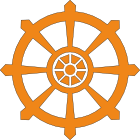 OriginsBuddhism is the world’s fourth largest religion with over 250 million followers.Buddhism began about 2,500 years ago when Siddattha Gautama, known as the Buddha, was awakened (enlightened) at the age of 35.Followers of Buddhism are called Buddhists; they follow the life of Buddha.His teachings are called ‘Dhamma’ or Truth.Siddattha Gautama - ‘The Buddha’Siddattha Gautama - ‘The Buddha’1Siddattha Gautama was born in northern India (Nepal) in 563BC.2Siddattha Gautama was born into a royal family.3At 29, he realised that wealth and luxury did not guarantee happiness, so he explored the different religious teachings to find the key to human happiness.4After six years of study and meditation he finally found 'the middle path' and was enlightened.5After enlightenment, the Buddha spent the rest of his life teaching the principles of Buddhism — called the Dhamma, or Truth — until his death at the age of 80.Four Noble Truths Four Noble Truths 1The truth of suffering (Dukkha)2The truth of origin of suffering (Samudaya)3The truth of the cessation of suffering (Nirodha)4The truth of the path to the cessation of suffering (Magga)Noble Eightfold PathNoble Eightfold Path          The wheel of the Dharma, the symbol of the Eightfold Path.          The wheel of the Dharma, the symbol of the Eightfold Path.Right understanding Right understanding Seeing things as they are they really are and not how you think they are.Right thoughtRight thoughtKind thoughts and not cruel ones.Right speechRight speechNot lying, being rude or chattering.Right actionRight actionSaving life not destroying it.Right livelihoodRight livelihoodEarning a living without hurting others.Right effortRight effortUnderstand truth and do what is right.Right mindfulnessRight mindfulnessBeing aware of your actions, words and thoughts.Right concentrationRight concentrationLearning to meditate without losing concentration.